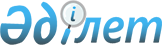 О внесении изменения в приказ Министра транспорта и коммуникаций Республики Казахстан от 23 июля 2004 года № 284-I "Об утверждении Правил по определению размера, режима пользования землями охранных зон и использования земель для нужд железнодорожного транспорта в полосе отвода"Приказ  Министра  транспорта  и  коммуникаций  Республики Казахстан  от  24 апреля 2013 года № 303. Зарегистрирован в Министерстве юстиции Республики Казахстан 21 июня 2013 года № 8522

      В соответствии с подпунктом 26) пункта 2 статьи 14 Закона Республики Казахстан от 8 декабря 2001 года «О железнодорожном транспорте» ПРИКАЗЫВАЮ:



      1. Внести в приказ Министра транспорта и коммуникаций Республики Казахстан от 23 июля 2004 года № 284-I «Об утверждении Правил по определению размера, режима пользования землями охранных зон и использования земель для нужд железнодорожного транспорта в полосе отвода» (зарегистрированный в Реестре государственной регистрации нормативных правовых актов под № 2989, опубликованный в газете «Юридическая газета» от 11 августа 2005 года № 146 (880)) следующее изменение:



      в Правилах по определению размера, режима пользования землями охранных зон и использования земель для нужд железнодорожного транспорта в полосе отвода, утвержденных указанным приказом:



      пункт 24 изложить в следующей редакции:

      «24. Условия размещения, строительства и эксплуатации инженерных коммуникаций, путепроводов, переездов, линий связи, электропередачи, нефте-, газопроводов, а также других пересекающих железнодорожные пути объектов или находящихся в непосредственной близости от них сооружений в пределах полосы отвода определяются договорами между их владельцами и оператором магистральной железнодорожной сети, ветвевладельцами в соответствии с государственными стандартами и нормативными правовыми актами».



      2. Комитету транспорта и путей сообщения Министерства транспорта и коммуникаций Республики Казахстан (Килыбай Н.И.) обеспечить:



      1) в установленном законодательством порядке государственную регистрацию настоящего приказа в Министерстве юстиции Республики Казахстан;



      2) после его государственной регистрации в Министерстве юстиции Республики Казахстан, официальное опубликование в средствах массовой информации, в том числе на интернет-ресурсе Министерства транспорта и коммуникаций Республики Казахстан и размещение его на интранет-портале государственных органов Республики Казахстан.



      3. Контроль за исполнением настоящего приказа возложить на вице-министра транспорта и коммуникаций Республики Казахстан Скляр Р.В.



      4. Настоящий приказ вводится в действие по истечении десяти календарных дней после дня его первого официального опубликования.      Министр                                    А. Жумагалиев      «СОГЛАСОВАН»:

      Первый заместитель

      Премьер-Министра Республики

      Казахстан - министр

      регионального развития

      Республики Казахстан

      Б.Сагинтаев __________________

      28 мая 2013 года
					© 2012. РГП на ПХВ «Институт законодательства и правовой информации Республики Казахстан» Министерства юстиции Республики Казахстан
				